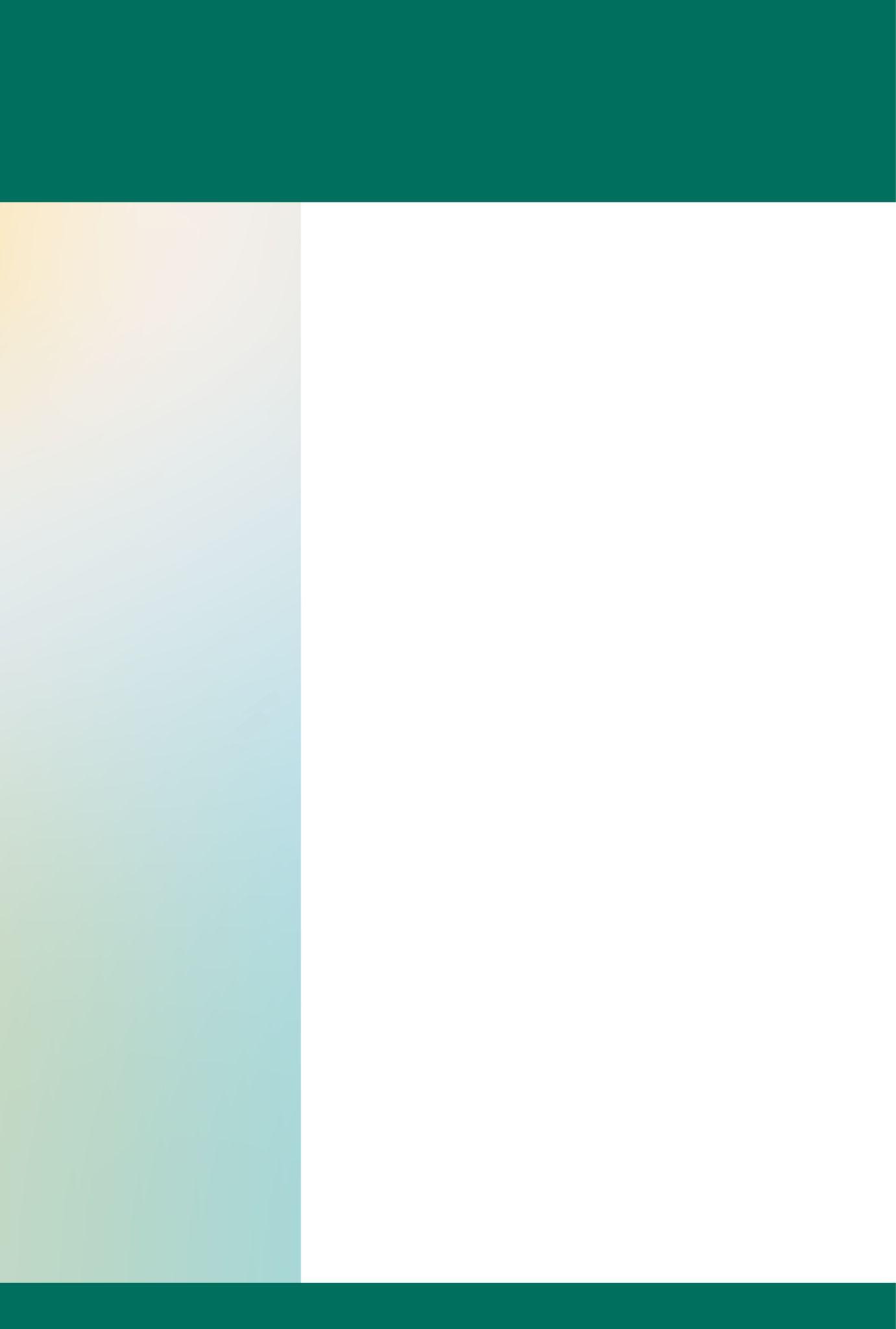 Fornavn Etternavn
Nåværende tittelFornavn Etternavn
Nåværende tittel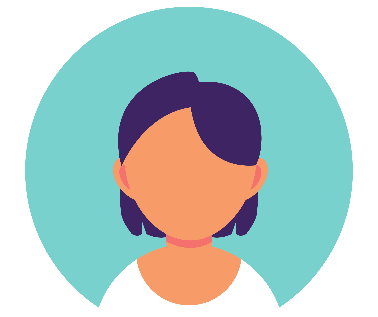 Kontaktinfo: Navn: Fornavn Etternavn
Telefon: +47 000 00 000
E-post: dinepost@epost.xxxKurs og verv: 20XX–2XX3: Vervtittel / StedEn setning om vervet.20XX–2023: Vervtittel / Sted En setning om vervet.20XX: Kurstittel / Sted / Omfang timer20XX: Kurstittel / Sted / Omfang timerSammendrag. Hvorfor er akkurat du relevant for den stillingen du søker? Lorem ipsum dolor sit amet, consectetuer adipiscing elit. Ut odio. Nam sed est. Nam a risus et est iaculis adipiscing. Vestibulum ante ipsum primis in faucibus orci luctus et ultrices posuere cubilia Curae; Integer ut justo. In tincidunt viverra nisl. Kontaktinfo: Navn: Fornavn Etternavn
Telefon: +47 000 00 000
E-post: dinepost@epost.xxxKurs og verv: 20XX–2XX3: Vervtittel / StedEn setning om vervet.20XX–2023: Vervtittel / Sted En setning om vervet.20XX: Kurstittel / Sted / Omfang timer20XX: Kurstittel / Sted / Omfang timerUtdanning: 20XX–20XX: Master i studieprogram / Norges miljø- og biovitenskapelige universitetEn setning eller stikkord om din viktigste kunnskap fra master.20XX–20XX: Bachelor i studieprogram / Norges miljø- og biovitenskapelige universitetEn setning eller stikkord om din viktigste kunnskap fra bachelor.Arbeidserfaring:Måned 20XX- Måned 20XX: Tittel / Arbeidsgiver
Stikkord eller en – to setninger om mest relevante erfaring fra stillingen.Måned 20XX- Måned20XX: Tittel / Arbeidsgiver
Stikkord eller en – to setninger om mest relevante erfaring fra stillingen.Måned 20XX- Måned20XX: Tittel / Arbeidsgiver
Stikkord eller en – to setninger om mest relevante erfaring fra stillingen.Kontaktinfo: Navn: Fornavn Etternavn
Telefon: +47 000 00 000
E-post: dinepost@epost.xxxKurs og verv: 20XX–2XX3: Vervtittel / StedEn setning om vervet.20XX–2023: Vervtittel / Sted En setning om vervet.20XX: Kurstittel / Sted / Omfang timer20XX: Kurstittel / Sted / Omfang timer